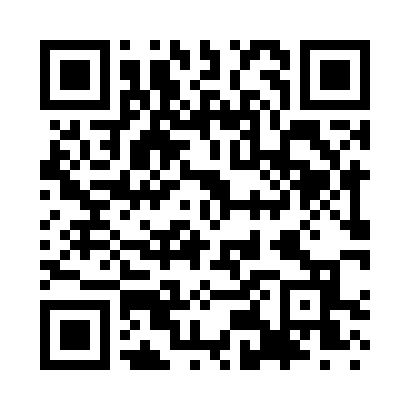 Prayer times for Alcoa Center, Pennsylvania, USAWed 1 May 2024 - Fri 31 May 2024High Latitude Method: Angle Based RulePrayer Calculation Method: Islamic Society of North AmericaAsar Calculation Method: ShafiPrayer times provided by https://www.salahtimes.comDateDayFajrSunriseDhuhrAsrMaghribIsha1Wed4:526:171:165:078:159:402Thu4:506:161:165:078:169:423Fri4:496:141:155:078:179:434Sat4:476:131:155:088:189:445Sun4:466:121:155:088:199:466Mon4:446:111:155:088:209:477Tue4:436:101:155:098:219:488Wed4:416:091:155:098:229:509Thu4:406:071:155:098:239:5110Fri4:386:061:155:098:249:5311Sat4:376:051:155:108:259:5412Sun4:356:041:155:108:269:5513Mon4:346:031:155:108:279:5714Tue4:336:021:155:108:289:5815Wed4:316:011:155:118:299:5916Thu4:306:001:155:118:3010:0117Fri4:296:001:155:118:3110:0218Sat4:275:591:155:128:3210:0319Sun4:265:581:155:128:3310:0520Mon4:255:571:155:128:3410:0621Tue4:245:561:155:128:3510:0722Wed4:235:561:155:138:3510:0923Thu4:225:551:155:138:3610:1024Fri4:215:541:165:138:3710:1125Sat4:205:541:165:138:3810:1226Sun4:195:531:165:148:3910:1327Mon4:185:521:165:148:4010:1528Tue4:175:521:165:148:4010:1629Wed4:165:511:165:158:4110:1730Thu4:155:511:165:158:4210:1831Fri4:145:501:165:158:4310:19